
ประกาศองค์การบริหารส่วนจังหวัดสิงห์บุรี
เรื่อง ประกาศผู้ชนะการเสนอราคาโครงการจัดทำนิทรรศการภายในอาคารศาลากลางจังหวัดสิงห์บุรี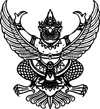  ร.ศ.๑๓๐ (หลังเดิม) อำเภอเมืองสิงห์บุรี จังหวัดสิงห์บุรี ด้วยวิธีประกวดราคาอิเล็กทรอนิกส์ (e-bidding)
--------------------------------------------------------------------
ประกาศองค์การบริหารส่วนจังหวัดสิงห์บุรี
เรื่อง ประกาศผู้ชนะการเสนอราคาโครงการจัดทำนิทรรศการภายในอาคารศาลากลางจังหวัดสิงห์บุรี ร.ศ.๑๓๐ (หลังเดิม) อำเภอเมืองสิงห์บุรี จังหวัดสิงห์บุรี ด้วยวิธีประกวดราคาอิเล็กทรอนิกส์ (e-bidding)
--------------------------------------------------------------------               ตามประกาศ องค์การบริหารส่วนจังหวัดสิงห์บุรี เรื่อง ประกวดราคาจ้างจัดทำนิทรรศการภายในอาคารศาลากลางจังหวัดสิงห์บุรี ร.ศ.๑๓๐ (หลังเดิม) อำเภอเมืองสิงห์บุรี จังหวัดสิงห์บุรี ด้วยวิธีประกวดราคาอิเล็กทรอนิกส์ (e-bidding) และเอกสารประกวดราคาจ้างเลขที่ ๓๔/๒๕๖๔  ลงวันที่ ๕ สิงหาคม ๒๕๖๔ นั้น               ผู้เสนอราคาที่ชนะการเสนอราคา ได้แก่ บริษัท บานาน่า สตูดิโอ จำกัด (ให้บริการ) โดยเสนอราคาเป็นเงินทั้งสิ้น 5,300,000.- บาท (ห้าล้านสามแสนบาทถ้วน) รวมภาษีมูลค่าเพิ่มและภาษีอื่น ค่าขนส่ง ค่าจดทะเบียน และค่าใช้จ่ายอื่นๆ ทั้งปวง               ตามประกาศ องค์การบริหารส่วนจังหวัดสิงห์บุรี เรื่อง ประกวดราคาจ้างจัดทำนิทรรศการภายในอาคารศาลากลางจังหวัดสิงห์บุรี ร.ศ.๑๓๐ (หลังเดิม) อำเภอเมืองสิงห์บุรี จังหวัดสิงห์บุรี ด้วยวิธีประกวดราคาอิเล็กทรอนิกส์ (e-bidding) และเอกสารประกวดราคาจ้างเลขที่ ๓๔/๒๕๖๔  ลงวันที่ ๕ สิงหาคม ๒๕๖๔ นั้น               ผู้เสนอราคาที่ชนะการเสนอราคา ได้แก่ บริษัท บานาน่า สตูดิโอ จำกัด (ให้บริการ) โดยเสนอราคาเป็นเงินทั้งสิ้น 5,300,000.- บาท (ห้าล้านสามแสนบาทถ้วน) รวมภาษีมูลค่าเพิ่มและภาษีอื่น ค่าขนส่ง ค่าจดทะเบียน และค่าใช้จ่ายอื่นๆ ทั้งปวง                                                                 ประกาศ ณ วันที่        กันยายน พ.ศ. ๒๕๖๔                                                                 ประกาศ ณ วันที่        กันยายน พ.ศ. ๒๕๖๔